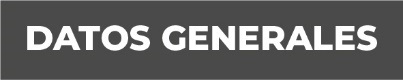 Nombre Ernesto Montes HernándezGrado de Escolaridad Maestro en Juicios Orales Cédula Profesional (Licenciatura) 3538242Teléfono de Oficina   294-9420403Correo Electrónico Formación Académica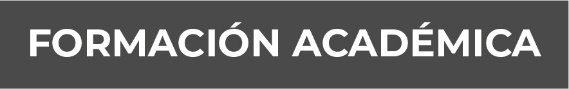 1997-2001Universidad Cristóbal Colon Obteniendo el Título de Licenciado en Derecho.2015-2016Maestría en Juicios Orales Impartida por el Instituto Profesional Superior de Veracruz, con registro de la UPAV (universidad Popular Autónoma de Veracruz (documentación en trámite). 25 de agosto al 17 de noviembre 2015Constancia otorgada por el Instituto de Formación Profesional de la Fiscalía General del Estado por haber acreditado  el curso inicial de Formación Inicial para Agente del Ministerio Publico.20 de junio al 8 de julio 2016Curso de Derechos Humanos y Genero, Fiscalía General del Estado., otorgando constancia la Comisión Nacional de los Derechos Humanos.17 de marzo 2016.Constancia de participación en el Taller Investigación Inicial y Complementaria del Sistema Acusatorio Penal, impartido por el Instituto de Formación Profesional de la Fiscalía General del Estado.Septiembre 2016Constancia del Instituto de Formación Profesional de la Fiscalía General del estado por la participación en el Curso de Capacitación para la Aplicación de la Nueva Metodología para el Registro y Clasificación de los Delitos: Fiscales; con duración de 20 horas.  Trayectoria Profesional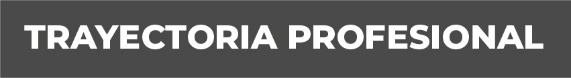 13 de diciembre del 2019 a la fecha Fiscal Sexto adscrito a la Unidad Integral de Procuración de Justicia de Poza Rica de Hidalgo, Veracruz. 2019 a 10 de Diciembre del 2019Fiscal encargado de la Sub-Unidad integral de procuración de Justicia Playa Vicente Veracruz.2015 a 2019Fiscal Quinto adscrito a la Unidad Integral de Procuración de Justicia del décimo noveno distrito San Andrés Tuxtla, Veracruz.2015- 2008Abogado postulante en la ciudad de Veracruz2008-2009.Jefe del Área Jurídica de la Dirección de Gobernación del Ayuntamiento Constitucional de Veracruz. 2007-2005.Abogado Postulante en el corporativo Consultores Corporativos Jurídicos, A.C., titular del mismo el Licenciado Evaristo Ramos Cruz,  2005-2002.Abogado en el despacho Jurídico del Doctor en Derecho José Luis Pérez Medina.2002-2002.Auxiliar en el departamento Jurídico de la Administración Portuaria Integral de Veracruz S.A. DE C..V., estando como gerente el Licenciado Felipe Fernández Fourzan Conocimiento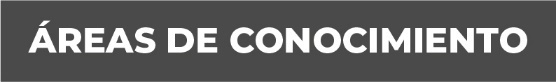 Derecho Constitucional y amparo Derecho AdministrativoDerecho CivilDerecho Penal